EXEMPT MASTER LOG BOOK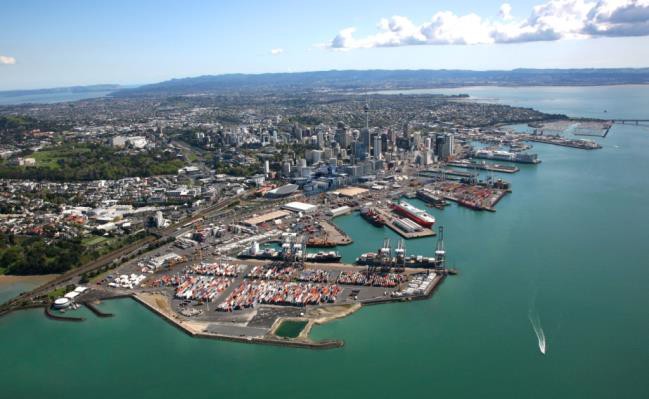 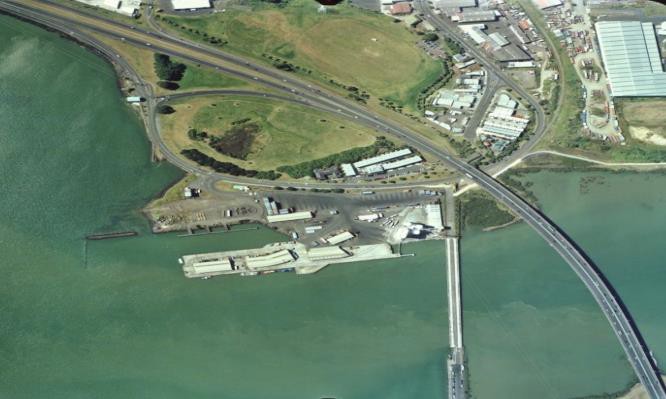 NAME:   	IMPORTANTPlease forward a copy of pilotage acts and tug usage from this log book to the Harbourmaster by 31st March annually to verify currency and fulfil the requirement under Clause 59 of the Auckland Council Navigation Bylaw 2021.NoDateMovt A/D/RVessel NameLOAGRTBerthBowN/S/E/WTide (E/F)DraftWindDay/ NightThruster(Y/N)TugsPilot / Exempt MasterRemarks12345678910111213141516171819202122232425NoDateMovt A/D/RVessel NameLOAGRTBerthBowN/S/E/WTide (E/F)DraftWindDay/ NightThruster(Y/N)TugsPilot / Exempt MasterRemarks12345678910111213141516171819202122232425NoDateMovt A/D/RVessel NameLOAGRTBerthBowN/S/E/WTide (E/F)DraftWindDay/ NightThruster(Y/N)TugsPilot / Exempt MasterRemarks12345678910111213141516171819202122232425NoDateMovt A/D/RVessel NameLOAGRTBerthBowN/S/E/WTide (E/F)DraftWindDay/ NightThruster(Y/N)TugsPilot / Exempt MasterRemarks12345678910111213141516171819202122232425